DEPARTAMENTO EJECUTIVOMonte Cristo, 01 de marzo de 2024.DECRETO N.º20/2024VISTO:La realización en nuestra ciudad de la “I EDICIÓN PRUEBA CICLÍSTICA DE RUTA - GRAN PREMIO MONTE CRISTO” (previa a los argentinos) fiscalizada por la Federación Ciclista Cordobesa a disputarse el día 03 de marzo del corriente año.Y CONSIDERANDO:Que este gran acontecimiento que vivirá nuevamente nuestra localidad, ocasionará la paralización en la circulación normal en las calles donde se despliegue del mismo.Que este evento demandará por parte del Municipio, garantizar la normal circulación de vehículos en las calles que se verán directamente afectadas.Que el Municipio cuenta con la autorización de Caminos de las Sierras para realizar el corte en el acceso, como también cuenta con potestad para realizar cortes de calles, cuando así lo exijan las circunstancias, con el fin de evitar cualquier tipo de problemática, por ello:EL INTENDENTE MUNICIPAL EN USO DE SUS ATRIBUCIONES CONFERIDAS POR LA LEY ORGANICA MUNICIPAL 8102DECRETAArtículo 1º.-ORDÉNESE el corte de las correspondientes calles de nuestra Ciudad que se verán directamente afectadas a la realización de la “I EDICIÓN PRUEBA CICLÍSTICA DE RUTA - GRAN PREMIO MONTE CRISTO” a disputarse el día 03 de marzo del corriente año en el horario de 8.00hs. a 20.hs. de acuerdo al siguiente cronograma, a saber:Corte en calle B. V. Ludueña esq. Intendente Rico.Corte en calle B. V. Ludueña esq. Ruta 19 (travesía).Corte en travesía de Ruta 19 acceso a Monte Cristo.Artículo 2º.-NOTIFÍQUESE al personal que se verá afectado por esta determinación, Inspectores de Tránsito, Personal de Maestranza y Servicios Generales, a los fines de dar estricto cumplimiento a lo ordenado en el presente, como así también a vecinos y comercios que se puedan ver afectados por tal determinación. -Artículo 3º.- PROTOCOLICESE, Comuníquese, publíquese, dese al R.M. y archíveseMonte Cristo, 01 de marzo de 2024DECRETO N°21/2024Y VISTO:La Ordenanza N°1455 sancionada por el Concejo Deliberante el día 12 de diciembre del 2023.Y CONSIDERANDO:Que de acuerdo a la Ordenanza N° 1455 de fecha 12 de diciembre del 2023 en su Art. 13 establece que tendrá a su cargo la Secretaria de Gobierno de la Municipalidad de Monte Cristo las áreas de Inspectoría, entre otras.Que, además, el Art. 2 de la mencionada Ordenanza autoriza al Departamento Ejecutivo Municipal a reglamentar las funciones, organización y funcionamiento de las distintas Secretarias, Direcciones Generales, Direcciones, Subdirecciones y Áreas Municipales, sobre la base de los principios consagrados en el artículo 174 de la Constitución Provincial.Que esta administración considera necesario establecer los lineamientos del área y a su vez, delegar las funciones del área de inspectoría a cargo del agente municipal, Ab. José Luis Álvarez DNI 20.685.352 quien reviste el cargo de Profesional Cat. 19 de la Planta Municipal.Que todo ello es en mérito de mejorar día a día las prestaciones hacia la Comunidad y hacer eficiente el funcionamiento de cada una de las áreas involucradas.Por ello:EL INTENDENTE MUNICIPAL DE LA CIUDAD DE MONTE CRISTO EN USOS DE LAS FACULTADES CONFERIDAS POR LA LEY 8102DECRETAArtículo 1: DELEGAR las funciones del Área de Inspectoría al agente municipal, Ab. José Luis Álvarez DNI 20.685.352 quien reviste el cargo de Profesional Cat. 19 de la Planta Municipal a partir del día de la fecha.Artículo 2: ESTABLECESE las funciones y competencias del área de Inspectoría: Controlar que los establecimientos comerciales, industriales y de servicios dentro del ejido municipal cumplan con todos los requisitos legales para su funcionamiento. Haciendo respetar las ordenanzas, normas y procedimientos vigentes que regulan la actividad y decretos reglamentarios que en el futuro se dicten.Ejecutar políticas sanitarias relacionadas con:La inocuidad de los alimentos y ejercer el poder de policía a través de controles bromatológicos.La protección del medio ambiente como fuente de vida, salud y recreación para el hombre, inspeccionando de oficio o por denuncias de los particulares, las acciones u omisiones susceptibles de degradar al mismo.Procurar la normalización del tránsito vehicular, haciendo respetar las disposiciones legales vigentes en la materia, fomentar la capacitación permanente de los inspectores y la difusión, instrucción y educación popular sobre los temas mencionados precedentemente.Ejercer el poder de policía que, por cuestiones de salubridad, moralidad y seguridad, le sean encomendados al responsable del área, por su superior jerárquico y/o la Intendente, en aras de controlar cualquier situación, no delictual que afecte el normal desenvolvimiento de la comunidad, sus deberes y sus derechos.Control y habilitación del Servicio de Remis y Servicio de Traslado de Pacientes con Tratamientos Crónicos.Artículo 3: Las funciones enunciadas por el presente Decreto no revisten el carácter de taxativas, siendo meramente enunciativas.Artículo 4: PROTOCOLICESE, comunicase, publíquese, archívese.Monte Cristo,  01 de marzo de 2024.DECRETO Nº 22/2024VISTO:El vencimiento de la primera cuota y cuota única de los diversos Tributos fijados en la Ordenanza Tarifaria Anual N°1458; y la prórroga del vencimiento fijada mediante Decreto N°495/2023 ratificado por el Honorable Concejo Deliberante mediante Ordenanza N° 1460, del “Régimen Excepcional de Regularización Tributaria para la Cancelación de Tributos Municipales” vencidos previsto en la Ordenanza N°1430.Y CONSIDERANDO:Que mediante Ordenanza Tarifaria Anual N° 1458 se fijaron las fechas del vencimiento de la primera cuota y cuota única de los diferentes Tributos que percibe esta Municipalidad, para el 10 de febrero del 2024.Que de acuerdo a lo establecido en el artículo 5 la Ordenanza Tarifaria Anual N° 1.458, el Departamento Ejecutivo Municipal se encuentra facultado a prorrogar, mediante Decreto, las fechas de vencimiento de la primera a la quinta cuota. Que mediante la Ordenanza N° 1430 de fecha 15 de marzo del 2023 se estableció un Régimen Excepcional de “Regularización Tributaria para la Cancelación de los Tributos Municipales” vencidos que mantengan los contribuyentes y/o responsables de pago de deudas (capital, recargo, intereses, multas u otros recursos tributarios) hasta el día 30 de septiembre del 2023.Que mediante Decreto N° 495/2023 de fecha 27 de diciembre del 2023, se ratificó lo actuado hasta la fecha y se prorrogo la fecha de vencimiento del Régimen Excepcional de Regularización Tributaria para la cancelación de tributos municipales vencidos hasta el día 10 de febrero del 2024.Que el Decreto N° 495/2023 se elevó para su ratificación al Honorable Concejo Deliberante, lo cual lo materializó mediante Ordenanza N° 1460 de fecha 28 de diciembre del 2023.Que mediante Ordenanza N° 1473 de fecha 22 de febrero del 2024 se ratifico el Decreto N° 12/2024 de fecha 05/02/2024, por el cual se prorrogaba nuevamente hasta el día 29 de febrero del 2024, los vencimientos fijado para la Primera Cuota y Pago Cuota única de los diversos tributos establecidos en la Ordenanza Tarifaria Anual N° 1458; prorrogando además, el vencimiento del Régimen Excepcional de Regularización Tributaria para la Cancelación de los Tributos Municipales establecido mediante Ordenanza N°1430/2023.Que de acuerdo a lo establecido en el art. 77 de la Ordenanza Tarifaria Anual N° 1458 queda facultado el Departamento Ejecutivo Municipal a regular mecanismos de adecuación, a definir esquemas operativos de aplicación conforme cada tasa, derecho o contribución, a modificar y/o topear porcentajes, alícuotas y todo lo atinente en post de su más eficiente aplicación.Que ante un número importante de contribuyentes que adeudan tributos Municipales, los cuales han dado señal de voluntad de abonar sus tributos, resulta conveniente prorrogar la fecha de vencimiento de la cuota única de los diversos Tributos fijados en la Ordenanza Tarifaria Anual N° 1458 y prorrogarla fecha de vencimiento del “Régimen Excepcional de Regularización Tributaria para la Cancelación de los Tributos Municipales”, ambos hasta el día 27 de marzo del 2024.Por ello:EL  INTENDENTE MUNICIPAL DE MONTE CRISTO EN USO DE SUS FACULTADES CONFERIDAS POR LA LEY ORGANICA MUNICIPAL 8102DECRETA:Artículo 1º: PRORROGAR hasta el día 27 de marzo del corriente año el vencimiento fijado para el Pago Cuota Única de los diversos tributos establecidos en la Ordenanza Tarifaria Anual N° 1458.Artículo 2º: PRORROGAR hasta el día 27 de marzo del corriente año la fecha de vencimiento del “Régimen Excepcional de Regularización Tributaria para la Cancelación de los Tributos Municipales” establecido mediante Ordenanza N° 1430/2023.Artículo 3º: ELEVESE para su ratificación, por el Honorable Concejo Deliberante, el presente Decreto.Artículo 4º: PROTOCOLÍCESE, Publíquese,Dése al Registro Municipal y Archívese.-Monte Cristo, 06 de marzo de 2024DECRETO N° 23/2024Y VISTO:La necesidad de designar Inspectores en la Municipalidad de Monte Cristo.Y CONSIDERANDO:Que es atribución del Intendente Municipal, nombrar y remover los funcionarios y empleados de la administración, conforme art. 60 inc. 2 de la Ley Orgánica Municipal 8102, siendo necesario para ejercer el poder de policía en el ámbito local de la Ciudad de Monte Cristo la designación de quienes realizarán tareas de Inspección General.Que corresponde al Intendente Municipal y por ende a la Secretaria de Gobierno, ejercer el poder de policía local, con facultades de imponer multas; disponer la demolición de construcciones, clausura y desalojo de inmuebles; disponer secuestro, decomiso y destrucción de objetos y demás atribuciones fijadas por el ordenamiento respectivo.Que la función de control e inspección es imprescindible y fundamental para permitir el correcto ejercicio del poder de policía, de acuerdo a lo dispuesto por el art. 49 inc.19 de la Ley 8102.Que la Sra. Páez Candia Ana María DNI 29.966.241 y el Sr. Diaz Néstor Leonardo DNI 21.994.676, poseen los conocimientos necesarios para ejecutar tareas en el área de Inspectoría de la Municipalidad de Monte Cristo.Por ello:EL INTENDENTE MUNICIPAL DE LA CIUDAD DE MONTE CRISTO EN USO DE LAS FACULTADES CONFERIDAS POR LA LEY ORGANICA MUNICIPAL 8102DECRETA:Artículo 1: DESIGNAR como INSPECTORES de la Municipalidad de Monte Cristo, para cumplir las funciones antes descriptas, a partir del día de la fecha a la Sra. Páez Candia Ana María DNI 29.966.241 y al Sr. Diaz Néstor Leonardo DNI 21.994.676.Artículo 2: IMPÚTESE el gasto producido por la aplicación del presente Decreto a la partida del Presupuesto vigente 1.1.03.12 SERVICIOS PUBLICOS EJECUTADOS POR TERCEROSArtículo 3: Comuníquese, publíquese, dese al R.M. y archívese.-MONTE CRISTO, 14 de Marzo de 2.024.DECRETO Nº 24VISTO:    		Los proyectos de Ordenanzas remitidos al Honorable Concejo Deliberante para su tratamiento y que llevan los Nº 1.476, 1.477, 1.478, y 1.479.Y CONSIDERANDO:    			Que los mismos han recibido la aprobación y sanción correspondiente, sin modificación alguna.   			         Por ello:EL INTENDENTE MUNICIPAL EN USO DE SUS ATRIBUCIONESDECRETAArtículo 1º.- Promúlguese la Ordenanza que lleva el Nº 1.476, Ordenanza de Ratificación del Decreto Municipal N° 22/2024 de fecha 01 de Marzo del 2024 -“Extensión de vencimientos Cuota Única de Tributos Municipales; y extensión del plazo del Régimen Excepcional de Regularización Tributaria para la Cancelación de los Tributos Municipales”.Artículo 2º.- Promúlguese la Ordenanza que lleva el Nº 1.477, Ordenanza de Ratificación Convenio Boleto Educativo Rural 2024.Artículo 3º.- Promúlguese la Ordenanza que lleva el Nº 1.478, Ordenanza de Adhesión al Programa “Tu Casa Tu Escritura” del Gobierno de la Provincia de Córdoba.Artículo 4º.- Promúlguese la Ordenanza que lleva el Nº 1.479, Ordenanza de Actualización Valor Unidad Base Económica (U.B.E.) - Código de Faltas de la Municipalidad de Monte Cristo (Ord. 1.465).Articulo 5°.- Las Ordenanzas mencionadas en los artículos anteriores, fueron sancionadas por el Honorable Concejo Deliberante según Acta Nº 10 del Libro de Sesiones de fecha 13 de Marzo de 2.024.-Artículo 6º.- Comuníquese, publíquese, dése al R.M. y archívese.-Monte Cristo, 18 de Marzo de 2024.DECRETO Nº   25/2024VISTO:La sanción y promulgación de la Ordenanza General de Presupuesto Nº 1.457/2023 para el presente ejercicio año 2024.  Y CONSIDERANDO:Que la Ordenanza N.º 784/2008 (Escalafón para el Personal Municipal) contempla una serie de asignaciones y bonificaciones para el Personal de acuerdo a las distintas tareas que este desempeñe.Que de acuerdo al Artículo 1º y 2° del Decreto N° 07/2024 ratificado mediante Ordenanza N.º 1471 contempla una Bonificaciónpor Extensión Extra Laboral y un Adicional por Función para el Personal de acuerdo a las distintas tareas que este desempeñe.Que la Ordenanza de Presupuesto Nº 1.457/2023 para el presente ejercicio cuenta con las partidas necesarias para las imputaciones correspondientes. Por ello:EL INTENDENTE MUNICIPAL EN USO DE SUS ATRIBUCIONES CONFERIDAS POR LA LEY ORGANICA MUNICIPAL N° 8102DECRETAArtículo 1º.- OTORGUESE en concepto de BONIFICACION POR EXTENSIÓN EXTRA LABORAL, de acuerdo al Artículo 1º del Decreto N° 07/2024 ratificado mediante Ordenanza Nº 1471, sobre los sueldos básicos a partir del 1º de Marzo del presente año, a los agentes Municipales que se detallan en el siguiente cuadro, equivalente al porcentaje que figura en la misma:Artículo 2º.-Concédaseen concepto de ADICIONAL POR FUNCION, de acuerdo al Artículo 1º del Decreto N° 07/2024 ratificado mediante Ordenanza N.º 1471, sobre los sueldos básicosa partir del 1º de Marzo del presente año, a los agentes Municipales que se detallan en el siguiente cuadro, equivalente al porcentaje que figura en la misma:Artículo 3º.- Dejase sin efecto toda disposición en contrario a la presente.-Articulo 4°.- Comuníquese, publíquese, dese al R.M. y archívese.-Monte Cristo, 18 de Marzo de 2024.DECRETO Nº   26/2024VISTO:El Decreto N° 07/2024 ratificado mediante Ordenanza N.º 1471 que establece las Bonificaciones por Extensión Extra Laboral y Por Función respectivamente.Y CONSIDERANDO:Que Decreto N° 10/2024 se concedió una Bonificación por Extensión Extra Laboral al agente Leiton René Armando equivalente al Veinte por ciento (20%) sobre el sueldo básico a partir del mes de Enero 2024, que luego por Decreto N° 17/2024 se elevo dicho porcentaje al equivalente al Cuarenta por ciento (40%) sobre el sueldo básico a partir del mes de Febrero 2024.Que en el mes de Febrero gozando de su Bonificación, por un error involuntario se liquido además Horas extras, las cuales no correspondían, por encontrarse ya gozando de una bonificación, situación que es incompatible.Que detectada la situación anteriormente descrita, desde el área de RRHH se procedió a tomar razón de dicha novedad, por lo que se le ordeno la baja y el descuento de dicha bonificación. Que en el mes de Marzo se dispuso el pago y abonar el proporcional de la Bonificación por Extensión Extra Laboral correspondiente al periodo afectado.Que atento una nueva modificación de la modalidad de la prestación de sus servicios se autoriza la concesión de una nueva Bonificación a partir del mes de Abril del corriente año 2.024.Que la Ordenanza de Presupuesto Nº 1.457/2023 para el presente ejercicio cuenta con las partidas necesarias para las imputaciones correspondientes. Por ello:EL INTENDENTE MUNICIPAL EN USO DE SUS ATRIBUCIONES CONFERIDAS POR LA LEY ORGANICA MUNICIPAL N° 8102DECRETAArtículo 1º.- Convalídese la baja de la Bonificación por Extensión Extra Laboral y el descuento ejecutado por el área de RRHH municipal realizado al agente René Armando LEITON correspondiente al mes de Febrero del corriente año por dicho concepto. Artículo 2°.- Otórguese al agente municipal René Armando LEITON, a partir del 8 de Marzo del corriente año el proporcional correspondiente a la BONIFICACION POR EXTENSIÓN EXTRA LABORAL, el cual es equivalente al Treinta y ocho por ciento (38%) sobre el sueldo básico, de acuerdo al Artículo 1º del Decreto N° 07/2024 ratificado mediante Ordenanza Nº 1471.Articulo 3°.- Otórguese al agente municipal René Armando LEITON, a partir del mes de Abril del corriente año una BONIFICACION POR EXTENSIÓN EXTRA LABORAL, equivalente al Cincuenta por ciento (50%) sobre el sueldo básico, de acuerdo al Artículo 1º del Decreto N° 07/2024 ratificado mediante Ordenanza Nº 1471.Artículo 4º.- Dejase sin efecto toda disposición en contrario a la presente.-Articulo 5°.- Comuníquese, publíquese, dese al R.M. y archívese.-CONCEJO DELIBERANTEMonte Cristo, de Marzo de 2024.ORDENANZA N° 1.476VISTO:El Decreto Municipal N° 22/2024 de fecha 01 de marzo del 2024.Y CONSIDERANDO:Que mediante el mencionado Decreto se dispuso prorrogar la fecha de vencimiento de la cuota única de los diversos Tributos fijados en la Ordenanza Tarifaria Anual N° 1458 y prorrogar la fecha de vencimiento del “Régimen Excepcional de Regularización Tributaria para la Cancelación de los Tributos Municipales”, ambos hasta el día 27 de marzo del 2024, por lo que resulta necesario materializar la ratificación de todo lo actuado en tal concepto.Por ello:EL CONCEJO DELIBERANTE DE LA CIUDADDE MONTE CRISTO SANCIONA CON FUERZA DE                                           ORDENANZA Nº 1.476Artículo 1°: RATIFICAR en todos sus términos el Decreto Nº 22/2024 de fecha 01/03/2024, el que forma parte integrante de la presente Ordenanza como Anexo I.Artículo 2°: PROTOCOLICESE, Comuníquese, Promúlguese, Publíquese, Dese al Registro de Ordenanza y Archívese. -DADO EN LA SALA DE SESIONES DEL CONCEJO DELIBERANTE DE LA MUNICIPALIDAD DE MONTE CRISTO A LOS   DÍAS DEL MES DE MARZO  DEL AÑO DOS MIL VEINTICUATRO. Monte Cristo 13 de Marzo de 2024.- ORDENANZA Nº 1.477VISTO:            Lo establecido en la Ley Provincial N° 10.031, mediante la cual se crea el Régimen de Provisión del Boleto Educativo Gratuito para ser utilizado  en el transporte de pasajeros urbanos, suburbanos e interurbanos de jurisdicción provincial, en particular a lo prescripto en el Art. 8 del Decreto N° 2596/2011 que corre como Anexo Único al mencionado instrumento legal.Y CONSIDERANDO: Lo establecido en la Reglamentación vigente, que las Municipalidades deberán adherir al Programa, firmando el Convenio de Adhesión con la Secretaria de Transporte, “ad referéndum” del Concejo Deliberante.Por ello: EL HONORABLE CONCEJO DELIBERANTE SANCIONA CON FUERZA DEORDENANZA N° 1.477Articulo 1°.-  RATIFIQUESE el Convenio de Adhesión firmado por el Intendente Municipal de la localidad de Monte Cristo, Sr. Daniel Alejandro HANIEWICZ, con la SECRETARIA DE TRANSPORTE DE LA PROVINCIA DE CORDOBA, representada por el Señor Secretario de Transporte Lic. Juan Marcelo RODIO RAMIREZ, con fecha 20 de Febrero del año 2.024.Articulo 2°.- Comuníquese, entréguese copia certificada a la SECRETARIA DE TRANSPORTE DE LA PROVINCIA DE CORDOBA y Archívese.-DADO EN LA SALA DE SESIONES DEL CONCEJO DELIBERANTE DE MONTE CRISTO A LOS 13  DIAS DEL MES DE MARZO DEL AÑO DOS MIL VEINTICUATRO.- Monte Cristo,  13  de marzo del 2024ORDENANZA N.º 1.478VISTOS:La necesidad de regularizar la situación dominical de los diferentes programas de viviendas sociales otorgados en la ciudad de Monte Cristo.Y CONSIDERANDO:Que es necesario la implementación de acciones necesarias para regularizar la escrituración de inmuebles con destino a casa habitación, única, permanente y de carácter económico.Que tanto el artículo 8º del Decreto Nº495/09, cuanto el art. 11º del DecretoNº143/11, reglamentario de la Ley 9811, facultan al órgano de aplicación a suscribir convenios con las municipalidades y comunas del interior provincial.Que a los fines de que esta municipalidad pueda celebrar convenios con el Gobierno de la Provincia de Córdoba, en virtud de esta normativa, se torna necesario adherir a la misma.Por ello:EL CONCEJO DELIBERANTE DE LA CIUDAD DE MONTE CRISTO SANCIONA CON FUERZA DEORDENANZAArt. 1).-	ADHIÉRESE la Municipalidad de la Ciudad de Monte Cristo, a las disposiciones establecidas en la Ley Provincial Nº 9811, y sus normas complementarias, en virtud de la cual se crea el “RÉGIMEN DE ESCRITURACIÓN GRATUITA DE VIVIENDAS SOCIALES”, cuyo texto completo se incorpora como ANEXO I, formando parte integrante de la presente Ordenanza.Art. 2).-	ADHIÉRESE la Municipalidad de la ciudad de Monte Cristo a las disposiciones establecidas en el Decreto Provincial Nº 495/2009 por el cual se crea el “PROGRAMA DE REGULARIZACIÓN y ESCRITURACIÓN DE VIVIENDAS SOCIALES”, cuyo texto se incorpora como ANEXO II, formando parte integrante de la presente Ordenanza.Art. 3).-	ADHIÉRESE la Municipalidad de la Ciudad de Monte Cristo a las disposiciones establecidas en el Decreto Provincial Nº 465/2010 de “CANCELACIÓN DE DEUDAS DE LOTES SOCIALES”, cuyo texto se incorpora como ANEXO III, formando parte integrante de la presente Ordenanza.Art. 4).-	FACÚLTASE al Departamento Ejecutivo Municipal a suscribir todos los instrumentos legales que fueren menester, a los efectos del estricto cumplimiento de lo dispuesto en la presente Ordenanza.Art. 5).- 	REGISTRESE, comuníquese al Departamento Ejecutivo, publíquese y archívese.Dada en la Sala de Sesiones del Concejo Deliberante de la ciudad de Monte Cristo, a los       días del mes de marzo del año dos mil veinticuatro.                                                               ANEXO  I                             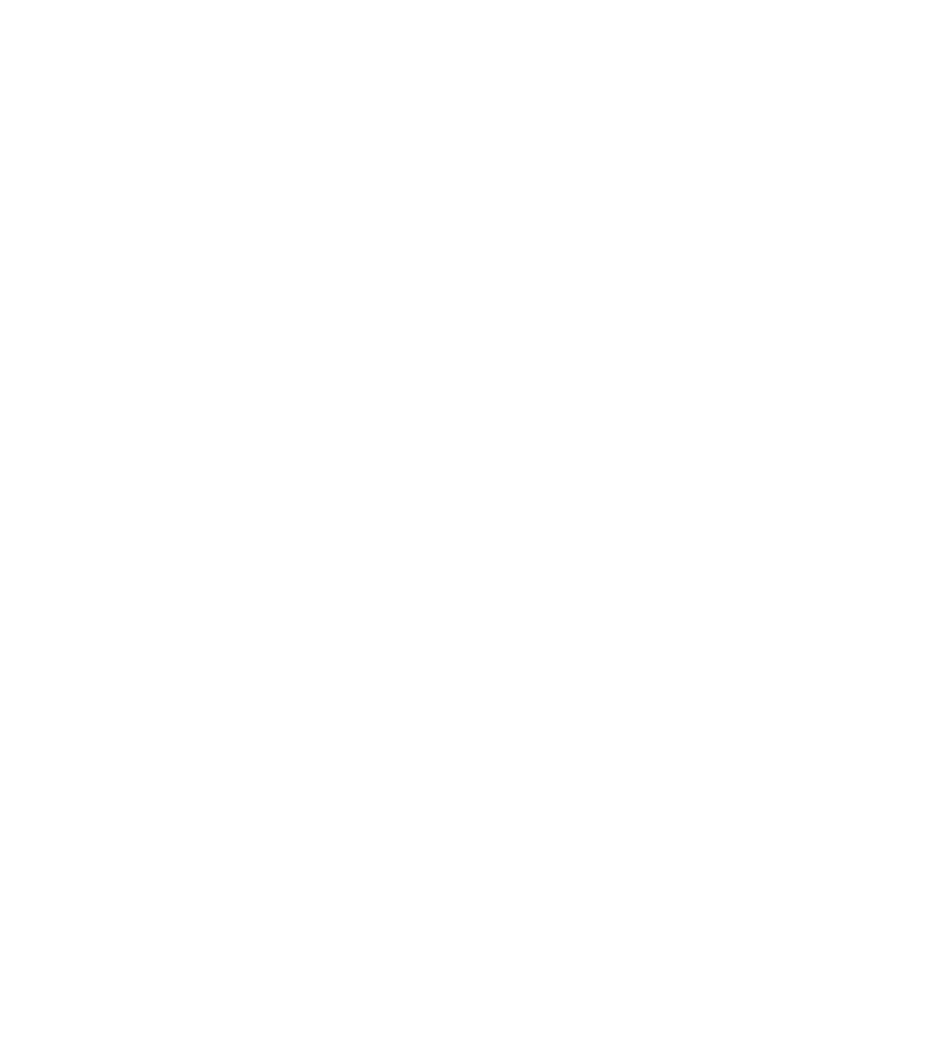 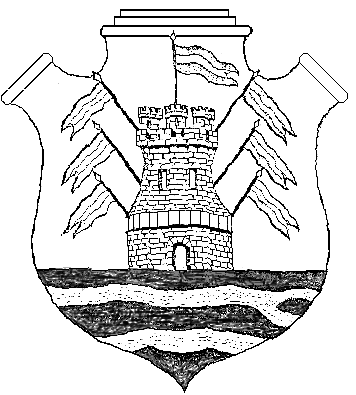 La Legislatura de la Provincia de Córdoba Sanciona con fuerza de Ley: 9811Artículo 1º.-	Establéese el “Régimen de Escrituración Gratuita de Viviendas Sociales” para los inmuebles que tengan como destino principal el de casa habitación única, permanente y de carácter económico -incluidos los lotes alcanzados por la Ley Nacional Nº 14.005 y sus modificatorias-, que se regirá por las disposiciones de la presente Ley y su correspondiente reglamentación.Artículo 2º.-	El adquirente que pretenda acceder al beneficio de la escrituración gratuita debe acreditar:La imposibilidad económica de afrontar los gastos que demanda el acto notarial, yQue la vivienda que ocupa sea de característica social en los términos del artículo 1º de esta Ley.Ambas situaciones serán verificadas por la Autoridad de Aplicación de la presente normativa.Artículo 3º.-	Las escrituras públicas que se confeccionen en el marco de la presente Ley están eximidas del pago de:Todo tipo de impuestos, tasas, reposiciones y sellados provinciales en las condiciones que establezca la reglamentación, respecto de la emisión de los informes, constancias y certificados que deban otorgar los organismos provinciales pertinentes, en relación al acto notarial y su posterior registración, yLa Tasa de Justicia en las declaratorias de herederos que deban tramitarse a los fines de escriturar, cuando el titular del boleto de compraventa o del instrumento de adjudicación de la vivienda hubiere fallecido.Artículo 4º.-	No se requerirá la promoción del beneficio de litigar sin gastos a los sucesores del titular del boleto de compraventa o del instrumento de adjudicación de la vivienda que deban tramitar la declaratoria de herederos a los fines de la escrituración y sean asistidos gratuitamente por los asesores del Poder Judicial, en las ocasiones que establezca la reglamentación.Artículo 5º.-	La existencia de deudas por tributos provinciales o municipales sobre los inmuebles no constituye impedimento para otorgar las escrituras, atento lo dispuesto por la Ley Nacional Nº 22.427.Artículo 6º.-	Las escrituras públicas a que se refiere la presente Ley pueden ser labradas gratuitamente por la Escribanía General de Gobierno o por un Escribano de Registro en las condiciones que establezca la reglamentación, facultándose al Poder Ejecutivo Provincial a suscribir convenios con el Colegio de Escribanos de la Provincia de Córdoba a estos efectos.Artículo 7º.-	Las escrituras públicas a que se refiere la presente Ley deben incluir la afectación de la vivienda al régimen de bien de familia, con los alcances y efectos establecidos en la Ley Nacional Nº 14.394.Artículo 8º.-	Para materializar el principio de transversalidad instituido por Ley Nacional Nº 26.485 y Provincial Nº 9283, la Autoridad de Aplicación podrá promover la suscripción de las escrituras traslativas de dominio de las viviendas sociales a las jefas de hogar.Artículo 9º.-	La Autoridad de Aplicación de la presente Ley es la Secretaría de Inclusión Social y de Equidad de Género del Ministerio de Desarrollo Social de la Provincia de Córdoba o el organismo que en el futuro la sustituya.Artículo 10.-	Las solicitudes iniciadas en virtud de las disposiciones establecidas por la Ley Nº 8689 conservarán su validez y proseguirán según su estado.Artículo 11.-	Ratifícase la adhesión a la Ley Nacional Nº 24.374 y sus modificatorias Nros. 25.797 y 26.493.Artículo 12.-	Derógase la Ley Nº 8689 y toda otra norma que se oponga a la presente.Artículo 13.-	Comuníquese al Poder Ejecutivo Provincial.DADA EN LA SALA DE SESIONES DE LA LEGISLATURA PROVINCIAL, EN LA CIUDAD DE CÓRDOBA, A VEINTIOCHO DÍAS DEL MES DE JULIO DEL AÑO DOS MIL DIEZ.- - - - - - - - - - - - - - - - - - - - - - - - - - - - - - - - - - - - - - GUILLERMO CARLOS ARIAS 			HÉCTOR OSCAR CAMPANASECRETARIO  LEGISLATIVO			                              VICEGOBERNADOR  LEGISLATURA PROVINCIA DE  CBA  	         PRESIDENTE LEGISLATURA PROVINCIA DE  CBAANEXO IIANEXO  IIIMonte Cristo, 12 de marzo del 2024ORDENANZA N° 1.479VISTOS:La necesidad de unificar criterios para determinar el valor de la unidad base económica del Código municipal de Faltas.Y CONSIDERANDO:Que mediante Ordenanza N° 1464, se modificó el artículo 2 de la Ordenanza N° 814 por el cual se le asigno competencia al Juzgado Administrativo Municipal de Faltas, sobre: 1) Juzgamiento de las contravenciones a las disposiciones de la Ley Provincial de Tránsito N° 8560 (T.O 2004), la Ley N° 8980 de Dispositivos de Control y la Ley Provincial de Transporte N°8669 y 2) en materia de contravenciones en ejercicio de la potestad sancionaría correspondiente al poder de policía municipal.Que en lo referido a las multas por infracciones a la Ley Provincial de Transito N° 8560 (T.O.) las mismas se encuentran reguladas en Unidades Fijas (U.F.); cada una de las cuales, equivalente al menor precio de venta al público correspondiente a Un (1) litro de nafta super informado por la Federación de Expendedores de Combustible y Afines del Centro de la República (FECAC).Que mediante Ordenanza N° 1146 de fecha 07/06/2017 se modifico el art. 14 de Código Regional de Faltas, hoy denominado Código de Faltas de la Municipalidad de Monte Cristo (Ord. 1465), el cual estableció, para las multas que se impongan en consecuencia del mencionado código, utilizar como parámetro cuantificador de la Unidad Base Económica (U.B.E.) el equivalente a cien (100) litros de nafta super sustituible en dinero, valuada al momento de la constatación según el precio de venta al público que para dicho producto ofrezca la Estación de Servicio YPF con sede en la ciudad de Córdoba, explotada por el Automóvil Club Argentino (A.C.A.); con las especificación de los parámetros de máxima y mínima.Que resulta necesario unificar criterios en cuanto al valor del parámetro cuantificador del litro de nafta, tanto de la Unidad Base Económica (U.B.E.) del Código de Faltas de la Municipalidad de Monte Cristo como también de las Unidades Fijas (U.F.) de las multas por infracciones a la Ley Provincial de Transito N°8560 (T.O 2004).Que, dadas las variaciones en materia económica y las circunstancias actuales, es conveniente fijar como parámetro cuantificador de la Unidad Base Económica (U.B.E.) el equivalente a Cien (100) litros de nafta super informado por la Federación de Expendedores de Combustible y Afines del Centro de la República (FECAC), con especificación de los parámetros de máxima y mínima aplicables a cada caso, tomando como valor de referencia el publicado por el Boletín Oficial de la Provincia de Córdoba para las Unidades Fijas (U.F.) de multas.Que es facultad de este Órgano Legisferante, la sanción de ordenanzas para regular el procedimiento administrativo y el régimen de faltas; según las atribuciones conferidas por la Ley Orgánica Municipal N°8102 en su artículo N° 30 y articulo N°187 de la Constitución de la Provincia de Córdoba.Por ello:EL CONCEJO DELIBERANTE DE LA CIUDAD DE MONTE CRISTO SANCIONA CON FUERZA DE ORDENANZA:ARTICULO 1: MODIFICAR el artículo 14 del Código de Faltas de la Municipalidad de Monte Cristo, que quedara redactado de la siguiente manera: ART. 14°) MULTAS: para las multas que se impongan en consecuencia del presente código, se fija como parámetro cuantificador la Unidad Base Económica (U.B.E.) la cual es equivalente a cien (100 ) litros de nafta super informado por la Federación de Expendedores de Combustible y Afines del Centro de la República (FECAC), con especificación de los parámetros de máxima y mínima aplicables a cada caso, tomando como valor de referencia el publicado por el Boletín Oficial de la Provincia de Córdoba para las Unidades Fijas (U.F.) de multas.ARTÍCULO 2º: DEROGAR  toda disposición en contrario que se oponga a la presente. -      ARTICULO 3°: Protocolícese, Publíquese, dése al Registro Municipal y, oportunamente, Archívese.-  DADO EN LA SALA DE SESIONES DEL CONCEJO DELIBERANTE DE LA MUNICIPALIDAD DE MONTE CRISTO A LOS      DÍAS DEL MES DE MARZO DEL AÑO DOS MIL VEINTICUATRO. Monte Cristo, 26 de Marzo de 2.024.- ORDENANZA Nº 1.480VISTO:La Ordenanza de Presupuesto Municipal de la localidad de Monte Cristo y;La reciente Acta Acuerdo firmada con el Sindicato de Trabajadores de Monte Cristo y Zona.   Y CONSIDERANDO:Que se hace necesaria la re-adecuación de partidas correspondientes a los diferentes cargos en el esquema del Cálculo de Recursos y Presupuesto de Gastos.  EL CONCEJO DELIBERANTE DE LA MUNICIPALIDAD DE MONTE CRISTO SANCIONA CON FUERZA DE:ORDENANZA Nº 1.480Artículo 1º: RATIFIQUESE el Acta Acuerdo firmada entre la MUNICIPALIDAD DE MONTE CRISTO y el SINDICATO DE TRABAJADORES MUNICIPALES DE MONTE CRISTO Y ZONA con fecha 14 de Marzo del corriente año 2.024, la cual se adjunta a la presente como Anexo I.Artículo 2°: MODIFIQUESE el Anexo I Planilla Analítica de Remuneraciones que se adjunta a la presente.Artículo 3º: Artículo 2°: Modifíquese el Artículo 5 de la Ordenanza Presupuesto N° 1.457 el cual quedará redactado de la siguiente manera: Artículo 5°.-: ESTIPÚLASE desde el 01/03/2024 el monto de Pesos Dieciséis mil con 00/100 ($ 16.000,00) por mes por Agente de Planta Permanente en concepto único de Refrigerio/Presentismo. Estos conceptos se pagarán en forma adicional y se sumarán a los haberes remunerativos en igual proporción del haber (sueldo básico) que le corresponda al Agente por la cantidad de días/horas trabajados. Los gastos que demande el pago de estos adicionales se imputarán en la Partida “1.1.01.01.2.01 Bonificación Especial (Refrigerio - Adicional Remunerativo - Presentismo)”, del Presupuesto de Gastos para el Ejercicio 2024.-Artículo 5°.-: ESTIPÚLASE desde el 01/04/2024 el monto de Pesos Veinte mil con 00/100 ($ 20.000,00) por mes por Agente de Planta Permanente en concepto único de Refrigerio/Presentismo. Estos conceptos se pagarán en forma adicional y se sumarán a los haberes remunerativos en igual proporción del haber (sueldo básico) que le corresponda al Agente por la cantidad de días/horas trabajados. Los gastos que demande el pago de estos adicionales se imputarán en la Partida “1.1.01.01.2.01 Bonificación Especial (Refrigerio - Adicional Remunerativo - Presentismo)”, del Presupuesto de Gastos para el Ejercicio 2024.-Articulo 4°.- Comuníquese, publíquese, dese al RM y archívese.-PRESUPUESTO DE GASTOS Y CÁLCULO DE RECURSOS 2024ANEXO I –PLANILLA ANALITICA DE REMUNERACIONESPERSONAL PERMANENTE - SUELDOS BASICOS – HORARIO COMPLETO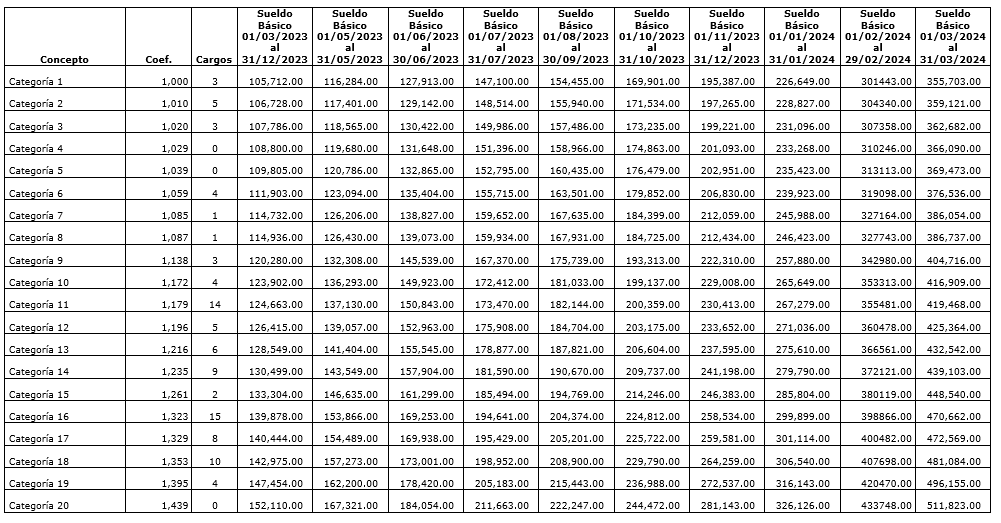 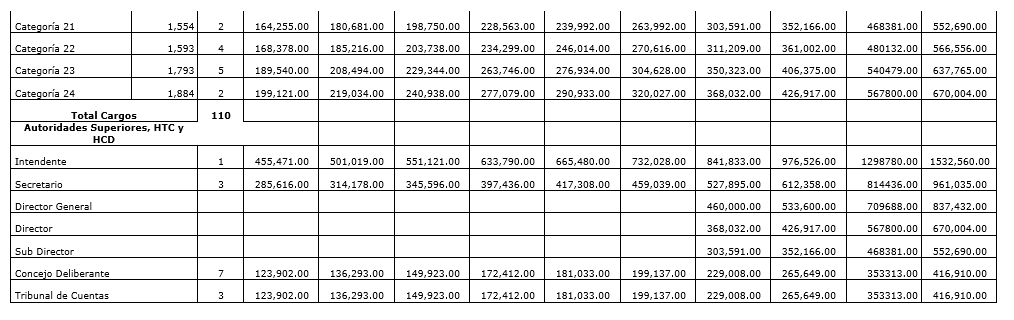 APELLIDO Y NOMBRECATEGORIAPORCENTAJERE,ELVIO CARLOSMantenim. y Serv., Grales. Cat. 1650%ABREGU EDUARDOMantenim. y Serv., Grales. Cat. 1650%QUEVEDO JUAN RAMONMantenim. y Serv., Grales. Cat. 1620%MANRIQUE DAVID JOELMantenim. yServ., Grales. Cat. 1435%LOPEZ CRISTIAN SEBASTIANMantenim. y Serv., Grales. Cat. 240%ALVAREZ JOSE LUISProfesional Cat. 1920%GATTINO SILVANA ALEJANDRAAdministrativo Cat. 2350%FERNANDEZ MARILENAAdministrativo Cat. 1935%GOMEZ RAUL ALEJANDRO Profesional Cat. 2320%APELLIDO Y NOMBRECATEGORIAPORCENTAJEROLDAN LUIS ORLANDOMantenim. y Serv., Grales. Cat. 1450%PERALTA ANGEL GABRIEL Inspector Cat. 1250%GOMEZ RAUL ALEJANDROProfesional Cat. 2330%ALVAREZ JOSE LUISProfesional Cat. 1920%Nº 1.476SCHIAVONI Maria EugeniaSCHIAVONI Maria EugeniaSCHIAVONI Maria EugeniaPresidente ROCA BERTONE CristianROCA BERTONE CristianROCA BERTONE CristianVicepresidente 1°MARTINEZ Stefano MARTINEZ Stefano MARTINEZ Stefano ConcejalCAVOLO CristinaCAVOLO CristinaCAVOLO CristinaConcejalGAZZONI FernandoGAZZONI FernandoGAZZONI FernandoConcejalPECORARI GiselaPECORARI GiselaPECORARI GiselaConcejalSancionada según Acta N°Sancionada según Acta N°10Fecha:13/03/2024Promulgada por Decreto N° Promulgada por Decreto N° 24Fecha:14/03/2024Nº 1.477SCHIAVONI Maria EugeniaSCHIAVONI Maria EugeniaSCHIAVONI Maria EugeniaPresidente ROCA BERTONE CristianROCA BERTONE CristianROCA BERTONE CristianVicepresidente 1°MARTINEZ Stefano MARTINEZ Stefano MARTINEZ Stefano ConcejalCAVOLO CristinaCAVOLO CristinaCAVOLO CristinaConcejalGAZZONI FernandoGAZZONI FernandoGAZZONI FernandoConcejalPECORARI GiselaPECORARI GiselaPECORARI GiselaConcejalSancionada según Acta N°Sancionada según Acta N°10Fecha:13/03/2024Promulgada por Decreto N° Promulgada por Decreto N° 24Fecha:14/03/2024Nº 1.478SCHIAVONI Maria EugeniaSCHIAVONI Maria EugeniaSCHIAVONI Maria EugeniaPresidente ROCA BERTONE CristianROCA BERTONE CristianROCA BERTONE CristianVicepresidente 1°MARTINEZ Stefano MARTINEZ Stefano MARTINEZ Stefano ConcejalCAVOLO CristinaCAVOLO CristinaCAVOLO CristinaConcejalGAZZONI FernandoGAZZONI FernandoGAZZONI FernandoConcejalPECORARI GiselaPECORARI GiselaPECORARI GiselaConcejalSancionada según Acta N°Sancionada según Acta N°10Fecha:13/03/2024Promulgada por Decreto N° Promulgada por Decreto N° 24Fecha:14/03/2024Nº 1.479SCHIAVONI Maria EugeniaSCHIAVONI Maria EugeniaSCHIAVONI Maria EugeniaPresidente ROCA BERTONE CristianROCA BERTONE CristianROCA BERTONE CristianVicepresidente 1°MARTINEZ Stefano MARTINEZ Stefano MARTINEZ Stefano ConcejalCAVOLO CristinaCAVOLO CristinaCAVOLO CristinaConcejalGAZZONI FernandoGAZZONI FernandoGAZZONI FernandoConcejalPECORARI GiselaPECORARI GiselaPECORARI GiselaConcejalSancionada según Acta N°Sancionada según Acta N°10Fecha:13/03/2024Promulgada por Decreto N° Promulgada por Decreto N° 24Fecha:14/03/2024Nº 1.480SCHIAVONI Maria EugeniaSCHIAVONI Maria EugeniaSCHIAVONI Maria EugeniaPresidente AGUIRRE EzequielAGUIRRE EzequielAGUIRRE EzequielVicepresidente 2°MARTINEZ Stefano MARTINEZ Stefano MARTINEZ Stefano ConcejalCAVOLO CristinaCAVOLO CristinaCAVOLO CristinaConcejalGAZZONI FernandoGAZZONI FernandoGAZZONI FernandoConcejalPECORARI GiselaPECORARI GiselaPECORARI GiselaConcejalSancionada según Acta N°Sancionada según Acta N°11Fecha:26/03/2024Promulgada por Decreto N° Promulgada por Decreto N° 29Fecha:27/03/2024